СХЕМА размещения площадок накопления твердых коммунальных отходов на территории  Верхнедобринского сельского поселения.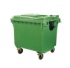 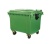 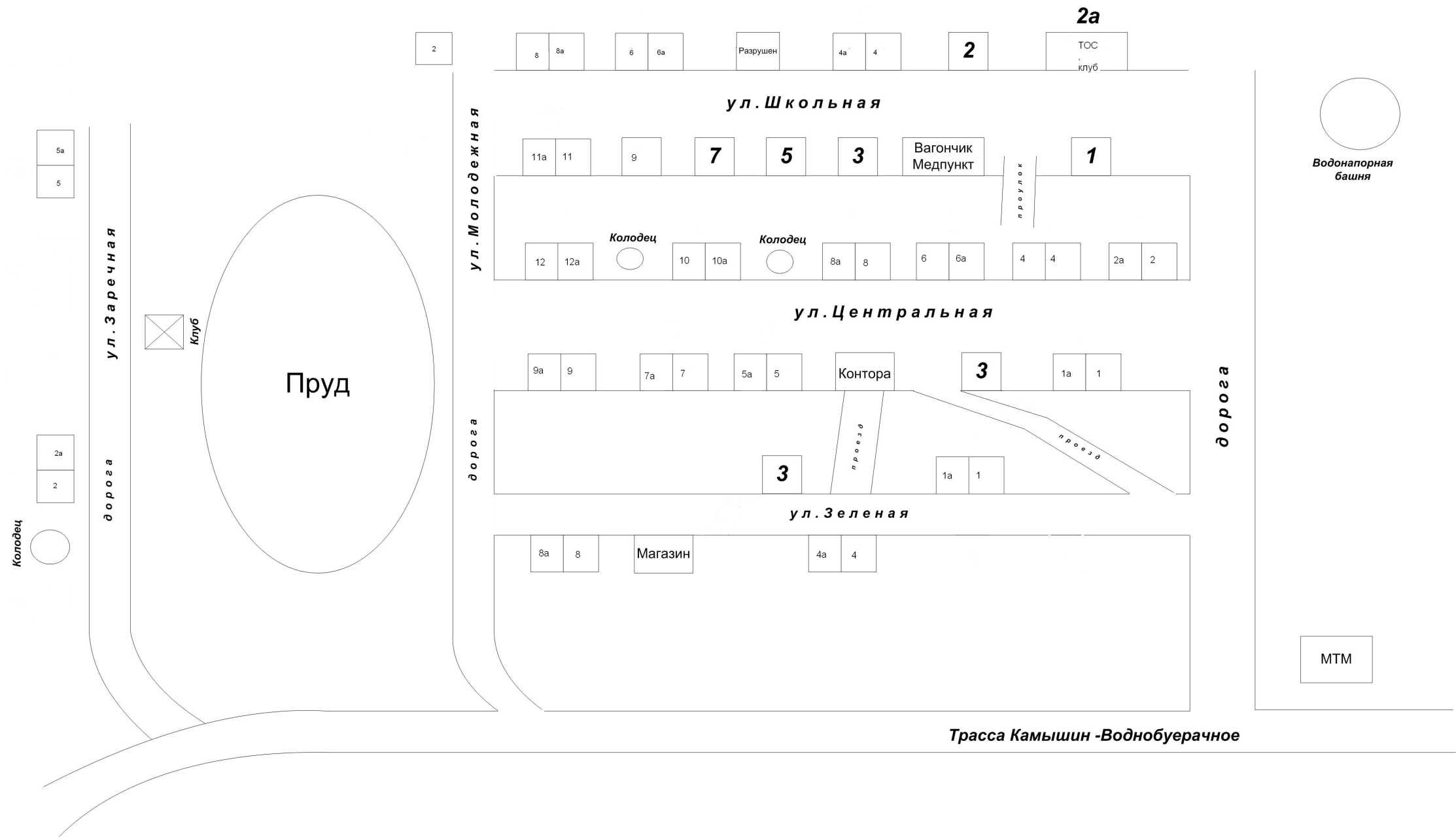 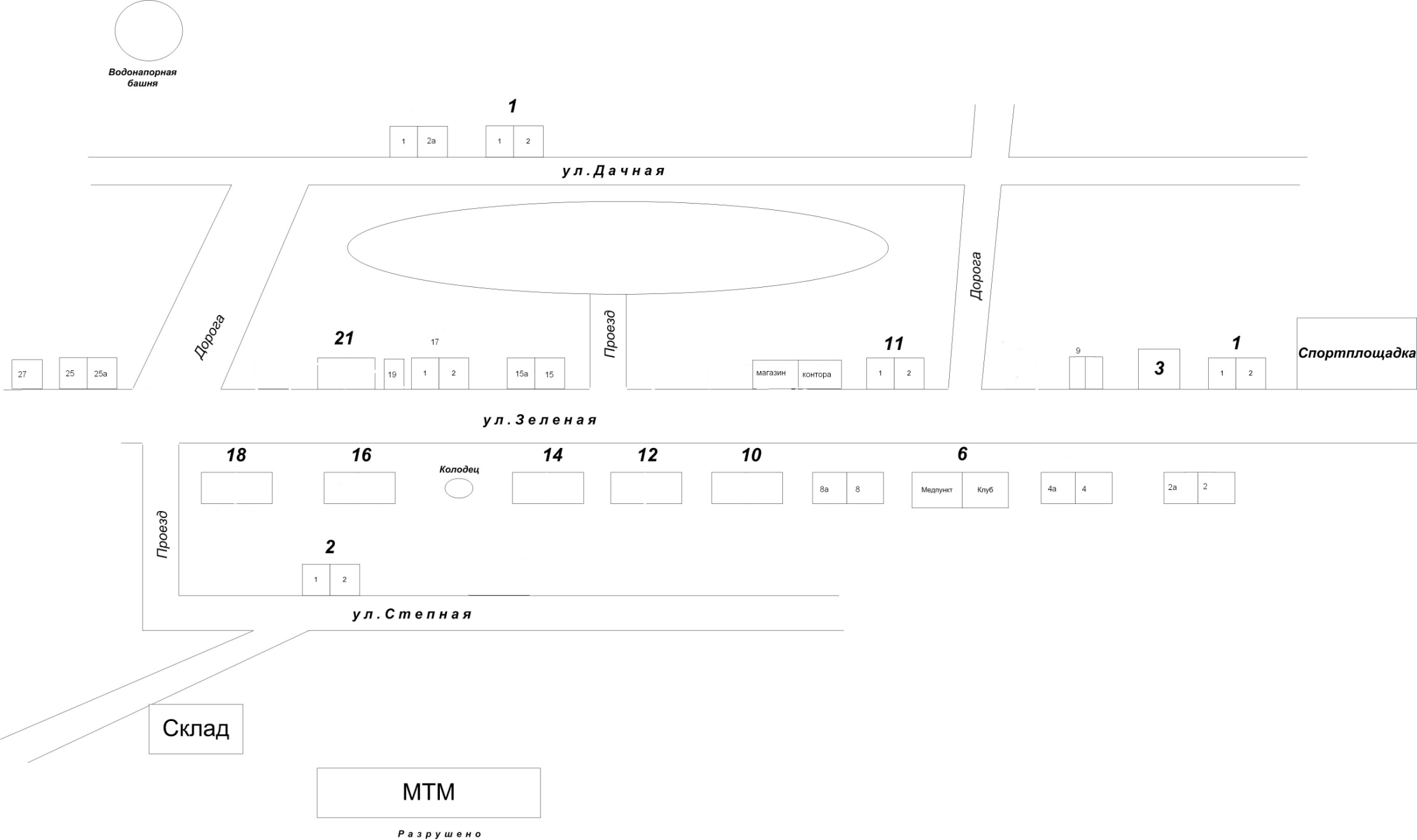 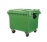 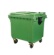 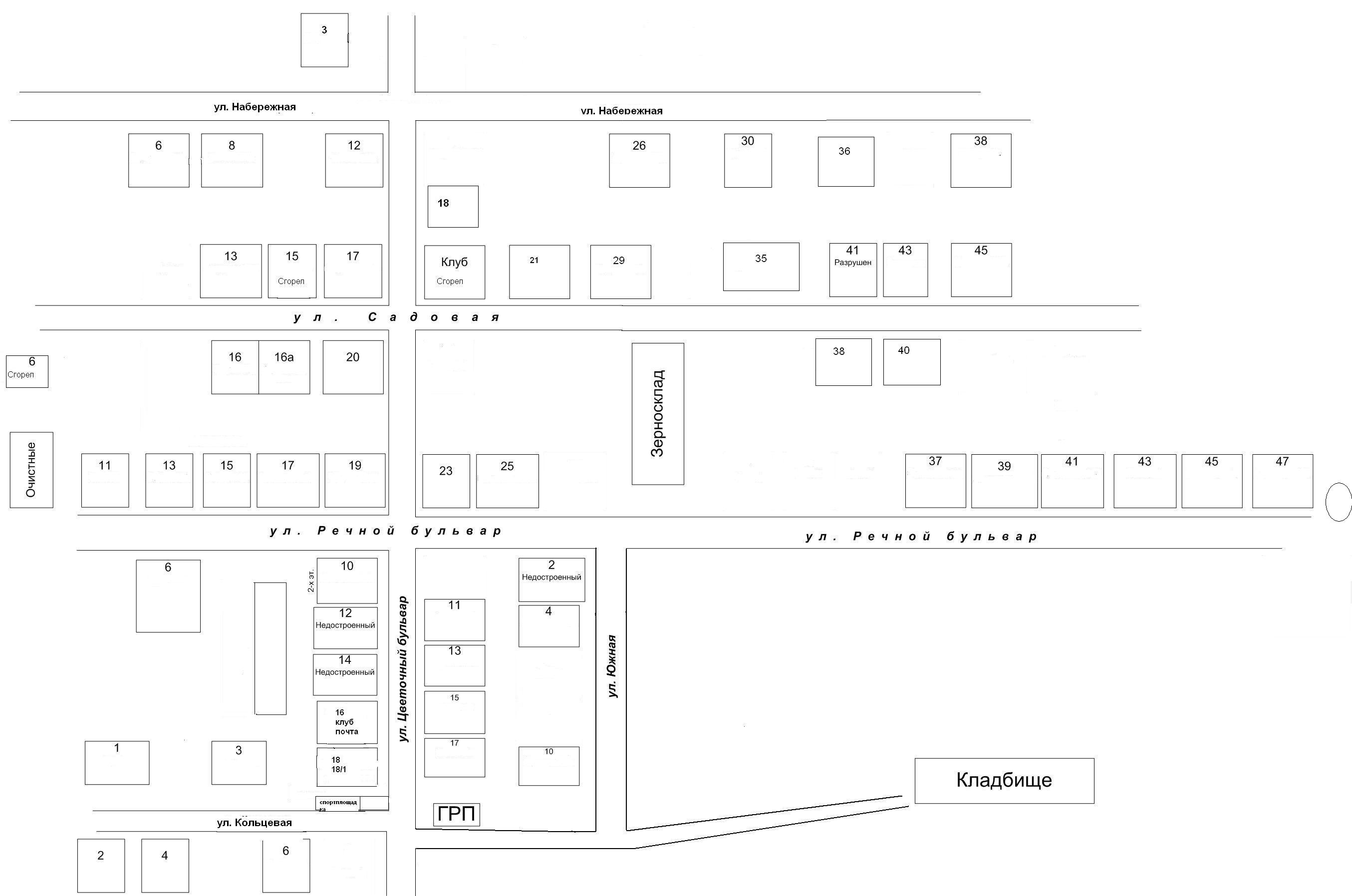 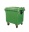 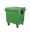 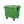 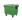 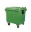 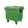 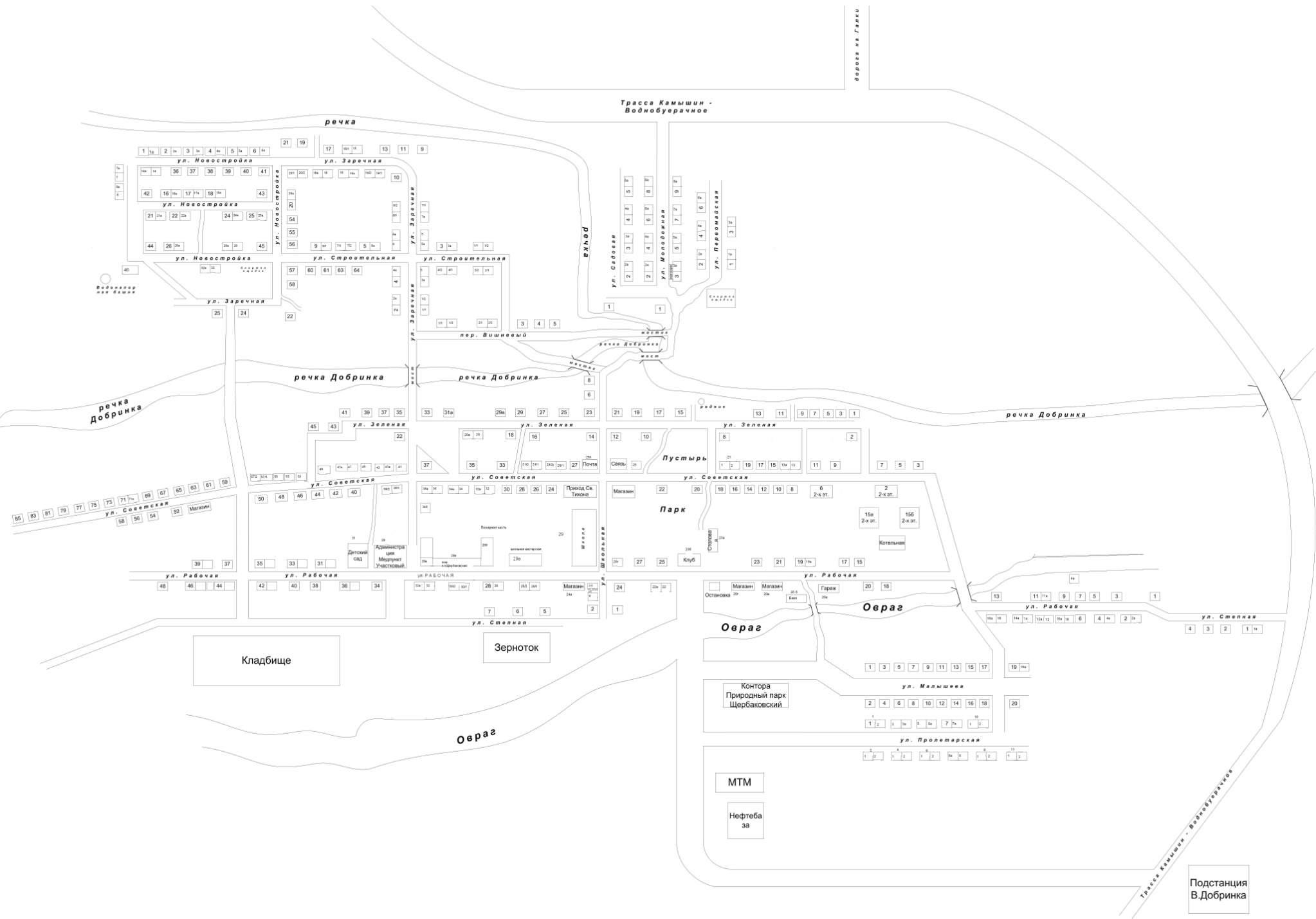 Реестр мест (площадок) накопления твердых коммунальных отходовВерхнедобринского сельского поселения Камышинского муниципального районаРеестр мест (площадок) накопления твердых коммунальных отходовВерхнедобринского сельского поселения Камышинского муниципального районаРеестр мест (площадок) накопления твердых коммунальных отходовВерхнедобринского сельского поселения Камышинского муниципального районаРеестр мест (площадок) накопления твердых коммунальных отходовВерхнедобринского сельского поселения Камышинского муниципального районаРеестр мест (площадок) накопления твердых коммунальных отходовВерхнедобринского сельского поселения Камышинского муниципального районаРеестр мест (площадок) накопления твердых коммунальных отходовВерхнедобринского сельского поселения Камышинского муниципального района№ п/пданные о нахождении  мест (площадок)  накопления твердых коммунальных отходов (адрес и (или) географические координаты)данные о технических характеристиках мест (площадок) накопления твердых коммунальных отходов (сведения об используемом покрытии площадки, количестве размещенных и планируемых к размещению контейнеров и бункеров с указанием их объема)данные о технических характеристиках мест (площадок) накопления твердых коммунальных отходов (сведения об используемом покрытии площадки, количестве размещенных и планируемых к размещению контейнеров и бункеров с указанием их объема)данные о собственниках мест (площадок) накопления  твердых коммунальных отходов (для юридических лиц: полное наименование, основной государственный регистрационный номер записи в Едином государственном реестре, фактический адрес), (для ИП ФИО, основной государственный регистрационный номер записи в Едином государственном реестре индивидуальных предпринимателей, адрес регистрации по месту жительства); для физических лиц: ФИО, номер и дата выдачи паспорта, адрес регистрации по месту жительства, контактные данныеданные об источниках образования  твердых коммунальных отходов, которые складируются в местах (на площадках) накопления  твердых коммунальных отходов (сведения об одном или нескольких объектах капитального строительства образующие твердые коммунальные отходы)данные об источниках образования  твердых коммунальных отходов, которые складируются в местах (на площадках) накопления  твердых коммунальных отходов (сведения об одном или нескольких объектах капитального строительства образующие твердые коммунальные отходы)данные об источниках образования  твердых коммунальных отходов, которые складируются в местах (на площадках) накопления  твердых коммунальных отходов (сведения об одном или нескольких объектах капитального строительства образующие твердые коммунальные отходы)№ п/пданные о нахождении  мест (площадок)  накопления твердых коммунальных отходов (адрес и (или) географические координаты)данные о технических характеристиках мест (площадок) накопления твердых коммунальных отходов (сведения об используемом покрытии площадки, количестве размещенных и планируемых к размещению контейнеров и бункеров с указанием их объема)данные о технических характеристиках мест (площадок) накопления твердых коммунальных отходов (сведения об используемом покрытии площадки, количестве размещенных и планируемых к размещению контейнеров и бункеров с указанием их объема)данные о собственниках мест (площадок) накопления  твердых коммунальных отходов (для юридических лиц: полное наименование, основной государственный регистрационный номер записи в Едином государственном реестре, фактический адрес), (для ИП ФИО, основной государственный регистрационный номер записи в Едином государственном реестре индивидуальных предпринимателей, адрес регистрации по месту жительства); для физических лиц: ФИО, номер и дата выдачи паспорта, адрес регистрации по месту жительства, контактные данныеданные об источниках образования  твердых коммунальных отходов, которые складируются в местах (на площадках) накопления  твердых коммунальных отходов (сведения об одном или нескольких объектах капитального строительства образующие твердые коммунальные отходы)данные об источниках образования  твердых коммунальных отходов, которые складируются в местах (на площадках) накопления  твердых коммунальных отходов (сведения об одном или нескольких объектах капитального строительства образующие твердые коммунальные отходы)данные об источниках образования  твердых коммунальных отходов, которые складируются в местах (на площадках) накопления  твердых коммунальных отходов (сведения об одном или нескольких объектах капитального строительства образующие твердые коммунальные отходы)№ п/пданные о нахождении  мест (площадок)  накопления твердых коммунальных отходов (адрес и (или) географические координаты)наличие твердого основания  (да/нет)кол-во/объемданные о собственниках мест (площадок) накопления  твердых коммунальных отходов (для юридических лиц: полное наименование, основной государственный регистрационный номер записи в Едином государственном реестре, фактический адрес), (для ИП ФИО, основной государственный регистрационный номер записи в Едином государственном реестре индивидуальных предпринимателей, адрес регистрации по месту жительства); для физических лиц: ФИО, номер и дата выдачи паспорта, адрес регистрации по месту жительства, контактные данныеданные об источниках образования  твердых коммунальных отходов, которые складируются в местах (на площадках) накопления  твердых коммунальных отходов (сведения об одном или нескольких объектах капитального строительства образующие твердые коммунальные отходы)данные об источниках образования  твердых коммунальных отходов, которые складируются в местах (на площадках) накопления  твердых коммунальных отходов (сведения об одном или нескольких объектах капитального строительства образующие твердые коммунальные отходы)данные об источниках образования  твердых коммунальных отходов, которые складируются в местах (на площадках) накопления  твердых коммунальных отходов (сведения об одном или нескольких объектах капитального строительства образующие твердые коммунальные отходы)123456661с. Верхняя Добринка, ул. Рабочая,  15 б50.365041, 45.661240да3/1,1Администрация Верхнедобринского сельского поселения Камышинского муниципального района Волгоградской области1053478208101 ул. Рабочая,  15 б ул. Рабочая,  15 б ул. Рабочая,  15 б2.с. Верхняя Добринка, ул. Рабочая,  24 б50.365041, 45.661240да1/1,1Муниципальное казенное общеобразовательное учреждение Верхнедобринская средняя школа1023404979641ул. Рабочая, 24 бул. Рабочая, 24 бул. Рабочая, 24 б3.с. Верхняя Добринка, ул. Рабочая, 31 а50.370074, 45.653317да1/1,1Муниципальное казенное дошкольное образовательное учреждение Верхнедобринский детский сад 1033400645717ул. Рабочая, 31аул. Рабочая, 31аул. Рабочая, 31а4.с. Верхняя Добринка, ул. Малышева, 2а50.364943, 45.656030да1/1,1Государственное бюджетное учреждение Волгоградской области «Природный парк «Щербаковский» 1033400639667ул. Малышева, 2аул. Малышева, 2аул. Малышева, 2а5.с. Верхняя Добринка, в  от МТФ50.368902, 45.657961нет2/1Администрация Верхнедобринского сельского поселения Камышинского муниципального района Волгоградской области1053478208101муниципальное кладбищемуниципальное кладбищемуниципальное кладбище6.с. Галка, в . юго-западнее от села Галка,50.375486, 45.799248нет1/1Администрация Верхнедобринского сельского поселения Камышинского муниципального района Волгоградской области1053478208101муниципальное кладбищемуниципальное кладбищемуниципальное кладбище